Общие рекомендации, методика и техника проведения урокаКлючевые этапы подготовки урока педагогом:1)	ознакомление с темой, целями и задачами урока;2)	ознакомление с методической разработкой;3)	изучение рабочего листа и связки «рабочий лист – музейное пространство».Педагог, учитывая возможности класса, может использовать предлагаемые материалы полностью или частично.Предварительный этапУчителю необходимо ознакомиться с экспозицией музея-усадьбы «Кусково» (виртуальный тур: https://kuskovo.vr360.ru/003/), а также с материалами, размещенными в папке «Сопроводительные материалы для учителя».Сценарий урока «Четырехугольники. Теорема Вариньона.Теорема Птолемея (Математическая вертикаль)»Проведение урокаУрок проводится на территории музея-усадьбы «Кусково» (Москва, ул. Юности, д. 2). При выполнении заданий обучающимся необходимо будет ознакомиться с экспонатами и убранством экспозиций Карточного и Танцевального залов, Картинной, Малиновой и Шпалерной гостиных, Бильярдной. Перед выездом необходимо проинструктировать обучающихся по технике безопасного поведения в транспорте, в местах большого скопления людей. Класс должны сопровождать работники образовательной организации, количество которых зависит от размера группы.1.Учитель должен обратить внимание обучающихся на тему урока и формат занятия. Постановка вопроса, почему урок «Четырехугольники. Теорема Вариньона. Теорема Птолемея» изучается в государственном Музее-усадьбе «Кусково». Происходит обсуждение ответов.2.	Формулировка темы и цели урока «Четырехугольники. Теорема Вариньона. Теорема Птолемея». Цель урока: получить практический навык применения теорем Вариньона, Птолемея при решении конкретных прикладных задач.В 21 веке, веке информационных технологий, главным ресурсом является время. Учитель должен научить, как рационально, с минимальными потерями и максимальной пользой использовать свое время. Большую часть времени у ученика занимает обучение в школе и приготовление домашнего задания. В частности, задачи на доказательство требуют значительной траты времени, поэтому у многих отсутствует интерес к решению подобных заданий. В теме «Четырехугольники» эту проблему может решить использование теоремы Вариньона.Пьер Вариньон – французский математик и механик 18 века, который первым доказал, что середины сторон выпуклого четырехугольника являются вершинами параллелограмма. Эта теорема вызвала интерес у отечественных ученых лишь в 20 веке. В школе теорема Вариньона входит в курс программы при изучении темы «Четырехугольники» в проекте «Математическая вертикаль» в 8 классе.Теорема Птолемея – это отношение между четырьмя сторонами и двумя диагоналями циклического четырехугольника. Теорема названа в честь греческого астронома и математика Клавдия Птолемея. Он использовал эту теорему в качестве вспомогательного средства для решения различных задач прикладного содержания. В школе теорема Птолемея входит в курс программы при изучении темы «Четырехугольники» в проекте «Математическая вертикаль» в 8 классе.Каждый ученик получает рабочий лист и в ходе урока, перемещаясь по залам музея, выполняет задания. Используя экспонаты музея и материалы рабочего листа, обучающиеся закрепляют теоретические знания теорем Вариньона, Птолемея, определения и свойства четырехугольников, решают практико-ориентированные задачи	 Этап 1. Знакомство с дворцомЗадание 1 – задание формата ОГЭ. Посмотрите на схему дворца «Кусково». Определите, какими цифрами обозначены на схеме объекты, указанные в таблице. Виды деятельности на основе восприятия элементов действительности: Анализ графиков, таблиц, схем.Виды деятельности с практической (опытной) основой:Работа с раздаточным материалом.Виды деятельности со словесной (знаковой) основой:Слушание объяснений учителя;Слушание и анализ выступлений своих товарищей.Этап 2. Карточный залЗадание 2. Пройдите во второе помещение после вестибюля и найдите ломберный столик. Учащиеся должны прослушать информацию и решить задания в рабочих листах.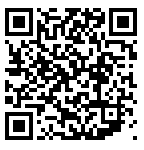 Виды деятельности с практической (опытной) основой:Работа с раздаточным материалом;Решение экспериментальных задач;Виды деятельности со словесной (знаковой) основой:Слушание объяснений учителя;Слушание и анализ выступлений своих товарищей; Работа с научно-популярной литературой.Этап 3. Портретная комнатаВыполните задание на соотнесение информации в таблице с информацией в экспозиции. Виды деятельности на основе восприятия элементов действительности:Анализ предложенного материала, сопоставление с данным эталоном.Виды деятельности с практической (опытной) основой:Работа с раздаточным материалом.Выполнение работ практикумаЭтап 4. Малиновая гостинаяРешите задачу в рабочих листах, заполнив пропуски (Задание № 4).Виды деятельности на основе восприятия элементов действительности:Анализ предложенного материала, сопоставление с данным эталоном.Виды деятельности с практической (опытной) основой:Работа с раздаточным материалом;Выполнение работ практикума.Этап 5. Шпалерная гостинаяВыполните задания в рабочих листах (Задание № 5).Виды деятельности на основе восприятия элементов действительности: Анализ предложенного материала, сопоставление с данным эталоном;Анализ проблемных ситуаций.Виды деятельности с практической (опытной) основой:Работа с раздаточным материалом;Решение экспериментальных задач;Виды деятельности со словесной (знаковой) основой:Слушание объяснений учителя;Слушание и анализ выступлений своих товарищей;Решение текстовых количественных и качественных задач;Систематизация учебного материала.Этап 6.  Танцевальный (зеркальный) залПользуясь схемой из задания 1, перейдите в Танцевальный (зеркальный) зал.Ознакомьтесь с видеофайлом по ссылке.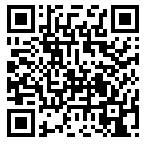 Виды деятельности на основе восприятия элементов действительности: Анализ проблемных ситуаций.Виды деятельности с практической (опытной) основой:Работа с раздаточным материалом;Решение экспериментальных задач;Выполнение работ практикума.Виды деятельности со словесной (знаковой) основой:Слушание объяснений учителя;Слушание и анализ выступлений своих товарищей;Работа с научно-популярной литературой;Решение текстовых количественных и качественных задач;Систематизация учебного материала.Этап 7. (Пройденные ранее залы музея)Выполните задания в рабочих листах (Задание №7).Виды деятельности на основе восприятия элементов действительности: Анализ предложенного материала, сопоставление с данным эталоном;Анализ проблемных ситуаций.Виды деятельности с практической (опытной) основой:Решение экспериментальных задач;Выполнение работ практикума.Виды деятельности со словесной (знаковой) основой:Слушание объяснений учителя;Слушание и анализ выступлений своих товарищей;Систематизация учебного материала.Подведение итоговИспользуя предметы экспозиции музея-усадьбы «Кусково», составьте 1-2 задачи, решение которых будет связано с теоремами Птолемея или Вариньона.